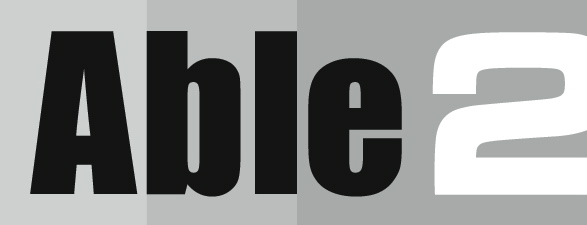 Overbed TablesPR60196 / 12216, PR60197 / 12215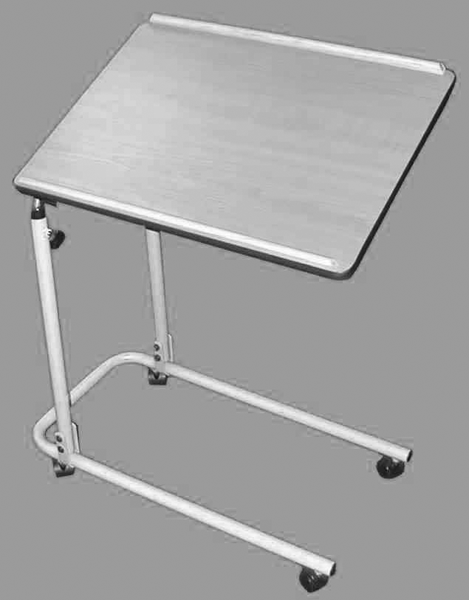 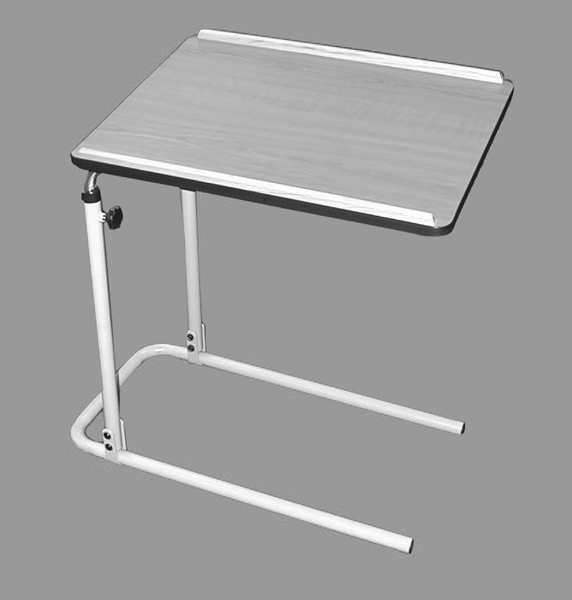                                           PR60196 / 12216               PR60197 / 12215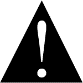 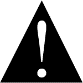 USER INSTRUCTIONS This product is NOT designed to be used as a walking aid – do not place your weight onto the table top. Do not place more than 20 lbs onto the table top. Do not lean on the suspended end of the table top at any time. This may tip over the entire overbed table.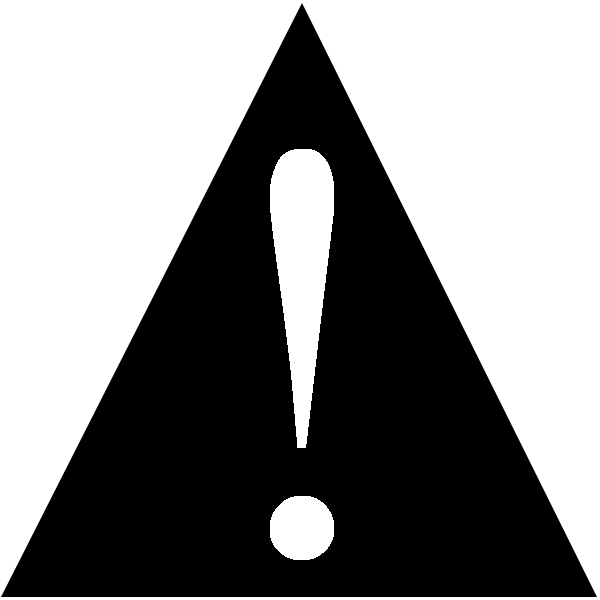  Do not put cigarettes on the table top as it may catch fire. Make sure the tilt control knob and height control knob are tightened at all times. Otherwise, items on top of the table may tip over.frame assemblyPlace the two legs attached to the base frame in the upright position and secure in position using the washer, nuts and bolts provided. For each leg, place a washer onto a bolt and push the bolt from the outside through the hole in the leg frame, then place another washer onto the other end of the bolt and screw on a nut.TOP assemblyLoosen the height adjustment knobs on the base leg frames and insert the table top chrome legs into the base legs. The table height and angle can be adjusted. Be sure to tighten the adjustment knobs securely.caster brakesTo engage caster brakes, press down on the break lever on the wheel until it clicks into position. To release, lift up lever.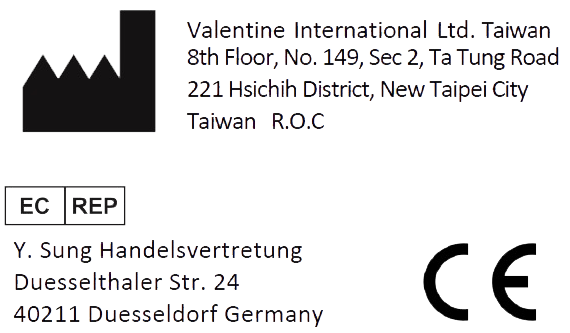                                             Made in Taiwan